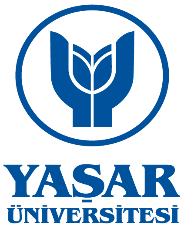 SINAV ÇAKIŞMA FORMUT.C. YAŞAR ÜNİVERSİTESİ REKTÖRLÜĞÜ………..  DEKANLIĞI’NA/MÜDÜRLÜĞÜ’NE,Öğrenci BilgileriÖğrenci BilgileriAd, SoyadÖğrenci No.BölümTelefon   E-mail     Çakışan Ders BilgileriÇakışan Ders BilgileriÇakışan Ders BilgileriÇakışan Ders BilgileriEğitim Öğretim YılıSınav   Vize         FinalDönemSınav   Vize         FinalDers 1Ders 1Ders 2Ders 2Ders KoduDers KoduDers AdıDers AdıÖğretim ElemanıÖğretim ElemanıSınav Tarihi / SaatiSınav Tarihi / SaatiTelafi Sınavına Gireceği Ders  Ders 1                                         Ders 2Sınav programında yer alan yukarıda belirtilen derslerimin sınavları gün ve saat olarak çakışmaktadır. Gereğini arz ederim.                                                                                                                        …/…/20…                                                                                                            İmza: